Эксперименты «Снег-вода-лед»В группе «Семицветики» ( воспитатель Королева С.В.) проведена тематическая неделя «Снег-вода-лед». Познавательно-исследовательская деятельность детей дошкольного возраста – один из видов культурных практик, с помощью которых ребенок познает окружающий мир.Наблюдение за демонстрацией опытов и практическое упражнение в их воспроизведении позволяет детям стать первооткрывателями, исследователями того мира, который их окружает. Дошкольникам свойственна ориентация на познание окружающего мира и экспериментирование с объектами и явлениями реальности. Младшие дошкольники, знакомясь с окружающим миром, стремятся не только рассмотреть предмет, но и потрогать его руками.Ребята младшей группы проводили различные опыты со снегом, водой и льдом. Такие как:1 «Цвет воды»2 «Запах воды»3 «Форма воды»4 «Снег и лед»5 «Свойства снега»6 «Лед – какой он?»Узнали, что вода прозрачная не имеет запаха, окрашивали ее, замораживали.Изучали свойства льда и снега, сравнивали их между собой, выяснили что снег белый, рыхлый, а лед твердый, прозрачный. Снег и лед в тепле превращается в воду.Снег белый, но когда растаял становится грязной водой.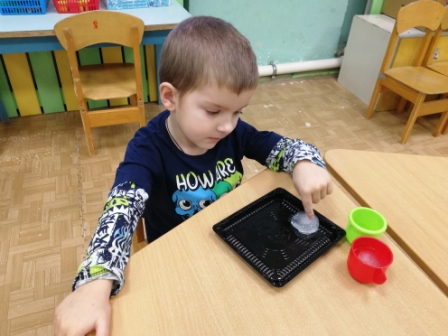 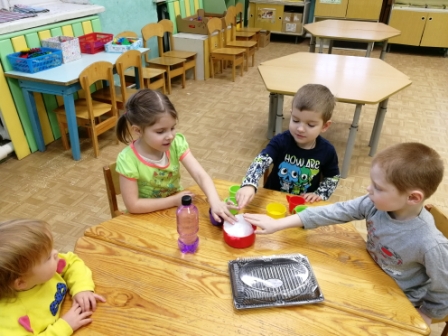 